(17) 半角的三角函數半角的三角函數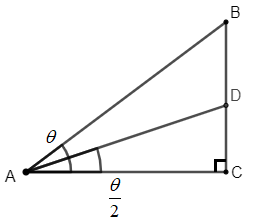 △ABC中，∠C為直角，D點在上，且為∠A的角平分線。∠A＝θ，∠CAD＝證明過程：假設＝1，，在上取一點E，且⊥。設＝x，則＝1x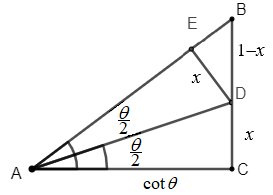 ∵∠DAC＝∠DAE＝，，∠ADC＝∠ADE＝90°∴△AED≌△ACD (ASA)∴＝＝x∠B＝90°∠A＝90°θ由△BED可以看出∴…(1)△ADC中∴…(2)例1θ＝60°，求詳解：例2θ＝90°，求詳解：我們找到了求的方式，就可以很容易地找到求的方式。求時我們已經知道我們已經知道、所以×＝=2我們也可以寫成sin2θ＝2sinθcosθ例3θ＝30°，求sin2θ詳解：例4θ＝45°，求sin2θ詳解：例5θ＝15°，求sin2θ詳解：之前我們學過三角形中角的三角函數1.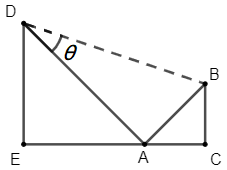 上圖中，∠E＝∠C＝90°，＝＝2，==1，求sinθ之值。詳解：=，∠C＝90°∴∠BAC＝45°同理∠DAE＝45°∴∠DAB＝180°45°45°＝90°∴2.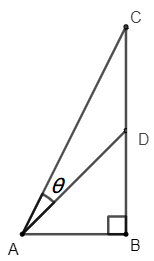 上圖中，=1，=2，==1，求sinθ之值。詳解：延長至E點，且⊥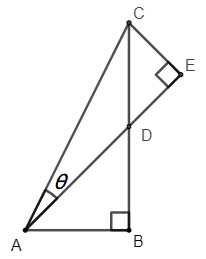 ==1，△ABD是等腰直角三角形∠BAD＝∠BDA＝45°∠CDE＝∠BDA＝45° (對頂角相等)∠DCE＝90°5°＝45°∠DCE＝∠CDE∴＝△ACE中3.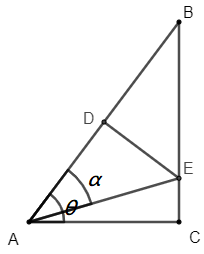 上圖中，∠BAC＝θ，∠BAE＝α，是的中垂線，將sinα用θ表示。詳解：依題意△ADE≌△BDE (SAS)∴α＝∠EBA＝∠CBA＝90°θsinα＝sin(90°θ)＝cosθ4.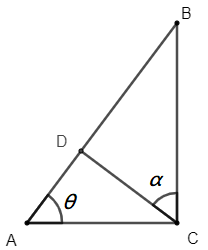 上圖中，∠BCA＝90°，⊥，∠BAC＝θ，∠BCD＝α，將sinα用θ表示。詳解：△BCD中，∠B＋∠α＝90°△ABC中，∠B＋∠θ＝90°可知α＝θsinα＝sinθ5.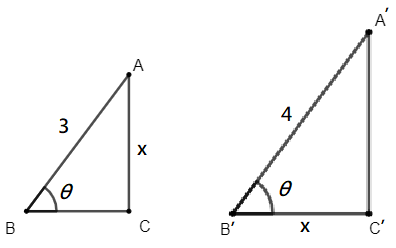 上圖兩中角形中，∠C＝∠C’＝90°，求x之值。詳解：△ABC中，…(1)△A’B’C’中…(2)由(1)(2)可知(長度為正數，取正值)6.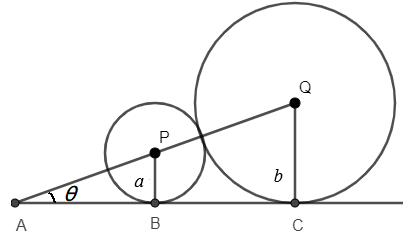 如上圖，P、Q兩圓相切，半徑分別為a、b，a<b，為P、Q的切線，切點分別為B、C。求tanθ。詳解：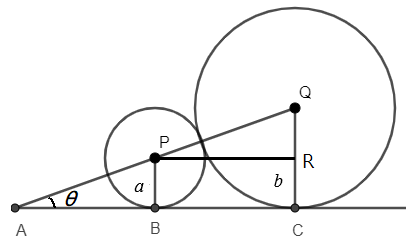 從P做之平行線，與交於R點。∠QPR＝θ (同位角相等)＝a＋b＝b a7.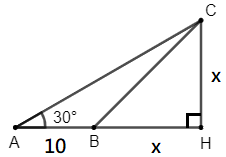 如上圖，求x之值。詳解：AHC為30°-60°-90°的直角三角形故=2x8.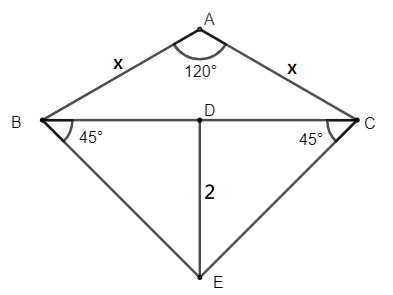 如上圖，求x之值。詳解：因為∠DBE＝45°，